Studiehandledning inklusive detaljschemaVälfärdsrätt II, 15 hp745G66Welfare law,15 ECTS Credits 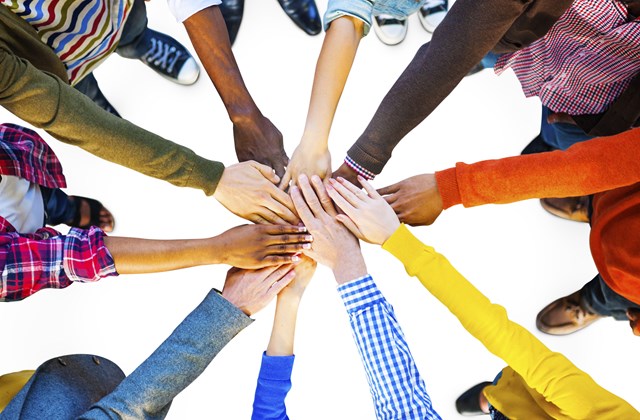 Kursansvarig och examinator: Pia Kjellbom, pia.kjellbom@liu.seKursadministration: socionomstudent@isv.liu.seVälkommen till Välfärdsrätt II!Det är en förhoppning att den här studiehandledningen ska orientera dig genom kursen. I kursplanen, som styr kursinnehållet står följande:LärandemålKursens mål är att studenten efter avslutad kurs ska ha förvärvat kunskaper inom ett antal rättsområden av betydelse för socialt arbete. Vidare förväntas studenten kunna tillämpa sina kunskaper i konkreta situationer genom att använda juridisk metod och härvidlag kritiskt kunna reflektera kring juridikens roll i socialt arbete och rättsreglernas teoretiska innehåll, praktiska tillämpning och konsekvenser på samhällsnivå och för enskilda.Efter avslutad kurs ska den studerande visa kunskap om:grundlagen och andra övergripande normer av betydelse för socialt arbete,socialrättslig lagstiftning med särskilt fokus på socialtjänstlagen, LVU, LVM och LSS,samt migrations-, socialförsäkrings- och straffrättslig reglering av betydelse för socialt arbete.Visa färdighet och förmåga att:tolka och värdera rättskällor inom social-, förvaltnings-, socialförsäkrings-, straff- och migrationsrätt av betydelse för socialt arbete,tillämpa juridisk metod vid tolkningen av centrala rättskällor inom förvaltnings- och socialrätt med en medvetenhet om socionomens roll som myndighetsutövare samt, använda kunskaper om internationella konventioner.Visa kunskap om och förmåga att kritiskt reflektera över:rättssäkerhet, rättsliga normers utformning, tillämpning och tolkning i socialt arbete,de samhällsvärderingar och maktstrukturer som juridiken förmedlar,socialrätten ur ett både teori- och praktik- och konsekvensperspektiv.Kursens innehållSocialrättslig lagstiftning med fokus på socialtjänstlagen, LVU, LVM, LSS, förvaltningsrätt, offentlighet- och sekretesslagstiftning samt internationella konventioner av betydelse för socialt arbete är kursen bas. I kursen behandlas bland annat socialtjänstens mål och uppgifter på generell nivå och i förhållande till olika grupper som exempelvis barn-, missbrukare och personer med funktionsnedsättning samt kommunernas ansvar och skyldigheter i förhållande till enskilda. Förutsättningar för rätt till ekonomiskt bistånd, vård- och behandlingsinsatser m.m. med stöd av socialtjänstlagen liksom insatser med stöd av LSS behandlas ingående liksom förutsättningar för tvångsvård med stöd av LVU och LVM. Vidare behandlas migrations-, socialförsäkrings- och straffrättslig lagstiftning av betydelse för socialt arbete med olika grupper.Examination – allmänt Examinationen grundar sig på aktivt deltagande i obligatoriska seminarier samt skriftliga och muntliga individuella uppgifter. Detaljerad information återfinns i studiehandledningen.Om LiU:s koordinator för studenter med funktionsnedsättning har beviljat en student rätt till anpassad examination vid salstentamen har studenten rätt till det. Om koordinatorn istället har gett studenten en rekommendation om anpassad examination eller alternativ examinationsform, får examinator besluta om detta om examinator bedömer det möjligt utifrån kursens mål.Studerande, vars examination underkänts två gånger på kursen eller del av kursen, har rätt att begära en annan examinator vid förnyat examinationstillfälle.Den som godkänts i prov får ej delta i förnyat prov för högre betyg.Mer information om examinationsformer och betygskriterier återfinns under särskilda rubriker senare i studiehandledningen. Uppgifterna examineras alltid individuellt även om de sker i arbetsgruppen. Examinationerna ska även ses som lärtillfällen. Generell information om examination finns i Programhandboken. Viktiga datum VT 22Information om undervisning/arbetsformerIntroduktionKursens introduktion är ett viktigt tillfälle för det fortsatta arbetet i kursen. Där görs en närmare genomgång av kursens innehåll, arbets- och examinationsformer samt av litteraturen, allt med koppling till lärandemålen. Där ges också information om tidigare kursvärdering och eventuella förändringar i kursen.Glöm inte att ta med studiehandledningen och litteraturlistan till introduktionstillfället.FöreläsningarFöreläsningarna är tänkta att fungera som ett stöd vid inläsning av kurslitteratur, strukturering av materialet samt genomgång av väsentliga begrepp. Viktigt att komma ihåg är samtidigt att dessa inte ersätter läsning av litteraturen.Seminarier, workshops och övningarSeminarierna under kursen är i hög utsträckning utformade som övningstillfällen där studenten tränas i att med stöd av juridisk metod lösa olika problemställningar inom, för kursen, relevanta rättsområden. Vid kursstart sker en gruppindelning där basgrupperna delas in i A:1, A:2, B:1, B:2 osv. (se Lisam). De flesta seminarier kräver förberedelser inom dessa mindre grupper genom förberedelse för och deltagande i s.k. rättskällelaboratiorium (se nedan). Men, Du förväntas som student, vid varje seminarium, självständigt kunna hantera olika gruppuppgifter kopplade till alla uppgifter under rättskällelaboratorierna. Att en av gruppdeltagarna inte kunnat närvara vid förberedelserna förhindrar således inte Dina seminarieprestationer m.m. I de fall Dina seminarieprestationer underkänns ska en restuppgift lämnas in. Godkänt på restuppgifter är en förutsättning för godkänt på kursen.Den som är frånvarande från eller inte bedöms som aktivt deltagande på ett seminarium skall skriva en restuppgift enligt de anvisningar som framgår i anslutning till respektive seminarium eller enligt anvisningar från seminarieläraren. Denna skriftliga uppgift skall lämnas in i på Lisam senast två veckor efter sista undervisningstillfället.Det åligger Dig som student att försäkra Dig om att läraren noterat Din närvaro vid seminariet.OBS! – om du som student är frånvarande vid fler än två seminarier behöver en diskussion föras med kursansvarige kring om kursen eventuell skall genomföras vid annat tillfälle. Ta därför så snart som möjligt kontakt med kursansvarige.RättskällelaboratoriumEtt rättskällelaboratiorium är ett schemalagt, men lärarlöst, övningstillfälle där du som student ges tillfälle att i en mindre grupp arbeta med att förstå och hantera innehållet i olika rättskällor. Arbetet under rättskällelaboratorierna utgör, tillsammans med litteraturstudier, förberedelser inför deltagandet i olika seminarier. Arbetet under ett rättskällelaboratiorium förutsätter att Du inför mötet med gruppen har läst (men också funderat över) det material som ska avhandlas.Reflektionspass I kursen ingår obligatoriska reflektionspass. Frågor kring eventuell komplettering etc. besvaras av Johanna Andersson E-post: pfs.socionom@ikos.liu.se Frånvaro- och restuppgifterFrånvaro-uppgifter anges nedan vid varje seminarium. Restuppgifter beslutas av lärare i anslutning till att en uppgift underkänns.Alla frånvaro- och restuppgifter lämnas in via Lisam senast den 19 november. Formaliakraven för dessa uppgifter är desamma som gäller för den skriftliga inlämningsuppgiften (se nedan). LISAMDen utbildningsplattform som används under kursen är LISAM och TEAMS All kursinformation, olika kursdokument samt kurskommunikation läggs ut där. https://www.student.liu.se/?l=svSchemaAktuellt schema med lokaler publiceras i Time Edit. Var uppmärksam på uppdateringar och förändringar av schemat som kan ske, ibland med kort varsel, under kursens gång https://cloud.timeedit.net/liu/web/schema/. Lärare som medverkar i kursenPia Kjellbom, socionom och PhD i socialt arbete, lektor i välfärdsrätt, kursansvarigJenny Johansson, adjunkt, doktorand och socionom med lång erfarenhet av socialjuridisk rådgivningHanna Scott, jurist och doktorand i välfärdsrättSofi Jansson Keshavarz, doktorand i välfärdsrättLena Brönnert, socionom med lång praktisk erfarenhetSara Ahlzén, bibliotekarieSammanställning av moment, poäng, kod och betygsnivåerD= aktivt deltagande, U= underkänt, G= godkänt, VG= väl godkänt.Deltagande (D)Deltagandekriteriet innebär inte endast närvaro vid ett seminarium utan någon form av aktivitet från studentens sida. Det betyder att även om Du som student närvarat vid ett seminarium så kan du ändå få underkänt på kriteriet deltagande om det exempelvis visar sig att du inte genomfört de förberedelser som seminariet kräver och/eller inte är (tillräckligt) aktiv under seminariet enligt lärares bedömning. Blir du underkänd meddelas detta av lärare i nära anslutning till seminariet.Närmare om tentamen och andra examinerande momentAnonym examination, hemtentamenKursens avslutande examinationsmoment består av en digital hemtentamen som betygssätts med U, G eller VG som också blir kursens slutbetyg. Omtentamen anordnas vid ett senare tillfälle. Den slutliga tentamen, som är anonym, ges via programmet Wise-Flow – För att kunna genomföra en digital tenta måste du vara anmäld. Det är för att nödvändiga förberedelser ska göras i de digitala tentasystemet. Du bör vidare kontrollera att ditt operativsystem är kompatibelt med WF.Tentamen är, om ingenting annat uppges, en individuell uppgift där samarbete inte är tillåtet.Anmälan till tentamen ska ske senast tio dagar innan tentamenstillfället. Särskilt stöd: Den som har rätt till särskilt stöd i samband med tentamen skall inför varje tentamen skicka in sitt beslut till socionomstudent@isv.liu.se samt kursansvarige. Har inget intyg inkommit vid tentamens startdatum gäller ordinarie inlämningsförfarande. Återkoppling sker vid gemensam tentamensgenomgång samt genom att ett lösningsförslag publiceras på Lisam inför tentamensgenomgången.Betygskriterier - U/G och VGFör betyg Godkänt krävs att studenten kan:redogöra för grundläggande juridiska begrepp och rättsregler och visar god förståelse för dessahitta och hänvisa till relevanta lagrumanvända den juridiska metoden, dvs. tillämpa sina rättsliga kunskaper i syfte att lösa och ge svar på konkreta frågor.För betyg Väl Godkänt krävs att studenten har uppnått nivå G och, dessutom kan:redogöra för mer komplexa juridiska begrepp och regleranvända och hänvisa till flera rättskällor än enbart lagtextskriva på ett tydligt, begripligt och precist sättkritiskt reflektera över frågornas uppgifter, fakta och reglernas tillämplighet.SoL-DuggaDenna ges i Wise-flow under 90 minuter och består av 40 flervalsfrågor på det Du läst fram till dagen för Duggan avseende socialtjänstlagen. För godkänt krävs rätt svar på 35 av frågorna. Svar på duggan kommer inom en halvtimme efter att duggan är avslutad. För den student som inte blir godkänd kommer ytterligare två Duggor ges under kursen. Därutöver ges en omdugga efter kursslut. Någon anmälan till Duggan behöver inte göras.IRAKKDet finns olika modeller för att gripa sig an rättsligt material. I juridisk metodbok kap 8 används exempelvis modellen PRAAS, om du vill läsa närmare om juridisk problemlösning. Under kursen kommer vi dock genomgående arbeta med den av vår så kallade IRAKK-modellen som i korthet förklaras enligt följande:Identifiera/formulera problemet/rättsfrågan som ska besvaras Redogör för rättsläget (gällande rätt) dvs. beskriv relevanta rättsregler/rekvisit med stöd av rättsfall och förarbeten. Vad innebär olika rättsregler/rekvisit? Var går gränserna för dess tillämpning, etc? Använd trattprincipen och gå från det generella till det speciella i er beskrivning.Applicera gällande rätt på sakomständigheterna dvs. tillämpa gällande rätt i det enskilda fallet och dra en preliminär slutsats. Var systematiska!Kontextualisering. Gör en bedömning av konsekvenserna av det preliminära beslutet i föregående steg. Är konsekvenserna rimliga/proportionerliga och står de i samklang med lagstiftningens övergripande mål, etc?Konklusion, dvs formulera din slutsats (svaret på din rättsfråga - I)Denna modell kommer att bilda utgångspunkt under seminarierna men är också grundläggande för tentamen. Skriftlig fördjupningsuppgift – en rättsutredningSyftet med denna uppgift är att, Du som student individuellt ska, genomföra en mindre rättsutredning/analys inom ett område av kursen och redovisa denna i skriftlig form. Denna uppgift tar med andra ord siktet på R:et i IRAKK -modellen. Du tilldelas någon av uppgifterna nedan. Arbetet ska omfatta minst två och maximalt tre sidor exklusive försättsblad och referenslista (som ska bifogas uppgiften). Vid hänvisning till olika källor ska sida anges (gäller dock inte för rättsfall – här räcker det med hänvisning till fallet). Betygen för denna uppgift är Godkänt eller Underkänt. Följande rubriker ska finnas med:(I) Frågeställningen (se uppgiften)(R) Rättslägesanalys. Här presenteras din utredning av vad som gäller i ett visst fall på ett visst rättsområde, dvs. din rättsliga frågeställning besvaras. Vid en rättsdogmatisk analys redogörs vanligen för alla för den rättsliga frågeställningen relevanta rättskällor. I detta arbete bedöms det dock som tillräckligt att lagtext, förarbeten och rättspraxis finns med. Här bör du reflektera kring om de olika rättskällorna ger olika svar på frågan och därefter med stöd av rättskällehierarkin dra en slutsats.Sammanfattning och slutsats. Bör vara kortfattad och utgå från svaret på din fråga. Egen kommentar. Här är texten friare och egna uppfattningar, känslor, åsikter, m.m. kan redovisas.Uppgifter – skriftlig fördjupningSom student tilldelas du något av nedanstående områden för den skriftliga fördjupningsuppgiften. Det står dig fritt att begränsa uppgiften till en mindre men, specifik frågeställning. Om du har en särskild fråga som du vill utreda som inte ryms inom nedanstående frågor så kontakta kursansvarige.Vilken rätt och vilka möjligheter finns till ekonomiskt bistånd med stöd av socialtjänstlagen till barnfamiljer som erhållit ett utvisningsbeslut och alltså saknar rätt att vistas i Sverige.Vilken rätt till ekonomiskt bistånd finns för barnfamiljer när en eller de båda vuxna inte står till arbetsmarknadens förfogande?Vilken rätt till nödbistånd finns enligt socialtjänstlagen? Den skriftliga fördjupningsuppgiften lämnas in via Lisam.Bedömningskriterier för godkänt på fördjupningsuppgiftenBetyget som ges på uppgiften är Godkänt eller Underkänt. Vid Underkänt ska antingen en helt ny text skrivas (uppgiften erhålls i samband med underkännandet) eller vissa kompletteringar göras. För godkänt ska studenten:Besvara frågeställningen med hjälp av relevanta rättskällorIdentifiera relevanta rekvisit och redogöra för rekvisitens innebörd med hjälp av olika rättskällorReflektera kring eventuella motstridigheter i rättskällorna och hantera dessa med stöd av rättskällehierarkinHantera formalia och referenser enligt nedan.Närmare information om Underkänt/eventuell komplettering på fördjupningsuppgiftenVid helt underkänt lämnas en ny uppgift in i Lisam i samma inlämningsmapp som du använt tidigare. Den nya uppgiften erhålls i samband med underkännandet. Även kompletteringar lämnas in i samma inlämningsmapp på Lisam. Skriv i Word och använd spåra ändringar (under granska) så att det tydligt framgår hur du ändrat texten. FormaliaI alla skriftliga uppgifter ska ”times new roman” 12p, och 1,5 i radavstånd användas. Vidare ska ett försättsblad finnas där det framgår vad det är för uppgift, samt en referenslista.Vid referens till rättsligt material i löpande text gäller följande: Lagar - första gången en lag förekommer i en text ska hela lagens namn samt SFS-nummer skrivas ut. En förkortning kan därefter anges inom parentes. Exempel: lag (1990:52) med särskilda bestämmelser om vård av unga (LVU). När detta är gjort är det fritt fram att använda förkortningar (exempelvis LVU, SoL, LVM, osv).Paragrafer - vad gäller hänvisning till paragrafer, kapitel eller stycken i en lag finns olika system. Exempel 1: SoL 1 kap. 1 § 1 st. Exempel 2: SoL 1:1 st. 1. Det finns också flera andra varianter. Detta finns inget rätt svar på mer än konsekvens – dvs.  att samma system används genomgående av skribenten. En tumregel anses vara att det ska vara bokstav, siffra, bokstav, osv., eller omvänt. Angivandet av stycke (och ibland till och med mening) är inte något självändamål utan hänger naturligtvis samman med vad skribenten vill påvisa. Vid hänvisning till flera paragrafer ska dubbla § § - tecken användas.Förarbeten m.m. -vid referens till förarbeten (propositioner/ SOU, m.m.) är ett förslag att första gången texten nämns skriva ut både nummer och namn. Därefter är det fritt fram att använda nummerförkortning, textens namn, eller en tidigare (inom parentes) namngiven förkortning.Internationella överenskommelser om mänskliga rättigheter – ett förslag är att man första gången som det internationella fördraget nämns i texten skriver ut hela titeln följt av förkortning i parentes, enligt följande: Internationell konvention om ekonomiska, social och kulturella rättigheter (härefter IKESKR). Använd alltid den svenska versionen av konventionstexter, termer etc. om det finns en (officiell) svensk översättning tillhanda. Kontrollera i första hand om i Sveriges internationella överenskommelser, SÖ, http://www.regeringen.se/rattsdokument/. I referenslistan skrivs hela titeln ut, datum för antagande och SÖ-nummer. Exempel: Europeiska konventionen angående skydd för de mänskliga rättigheterna och de grundläggande friheterna, Rom den 4 november 1950, SÖ 1952:35. FN:s konvention mot tortyr och annan omänsklig eller förnedrande behandling eller bestraffning, New York den 10 december 1984, SÖ 1986:1. FN:s konvention om medborgerliga och politiska rättigheter, New York den 16 december 1966, SÖ 1971:42.Rättsligt material i referenslistan. Lagar skrivs inte ut i referenslistan oavsett vad APA säger. Däremot ska propositioner, offentliga utredningar, rättsfall, JO-avgöranden, internationella konventioner m.m. tas med i referenslistan.Övrig informationNedan följer information om schema, m.m.Beslut om särskilda medel för pedagogiskt stöd i studiesituation pga. FunktionsnedsättningHar du rätt till särskilt stöd genom beslut från koordinator för studenter med funktionsnedsättning ska du inför varje termin skicka in ditt beslut till adm.socialtarbete@ikos.liu.se. Du ska också informera varje kursansvarig i samband med kursstart. Har inget intyg inkommit 10 dagar före tentamens startdatum gäller ordinarie inlämningsförfarande.Om du har särskilt stöd, i samband med salstentamen, är det genom tentamensservice som du ges detta stöd. Du måste vid anmälan meddela vilka extra resurser som krävs. Mer information finns på på https://www.student.liu.se/studentstod/funktionsnedsattning?l=svFusk, plagiat, fotografering och upphovsrättMed fusk menas att med otillåtna hjälpmedel eller på annat sätt försöka vilseleda examinator när en studieprestation ska bedömas. En form av fusk är så kallat plagiat. Plagiat är när man på ett otillåtet sätt använder sig av andras texter https://liu.se/artikel/plagiering-upphovsratt. Det är därför viktigt att man som student försäkrar sig om vilka regler och normer som gäller när man skriver referat av andras texter och när man citerar. För att upptäcka plagiat kan en examinator med hjälp av Ouriginal jämföra en students text med andra texter som finns i Ouriginal. Fusk och plagiat accepteras inte. Om en examinator misstänker att en student fuskat ska hen anmäla detta till Linköpings universitets disciplinnämnd som sedan utreder ärendet och fattar beslut om ev. disciplinära åtgärder https://www.student.liu.se/studenttjanster/lagar-regler-rattigheter?l=svDen vanligaste utdömda åtgärden är avstängning från undervisningen i ett antal månader. Läraren förbehåller sig rätten att utforma undervisningen vad gällande innehåll och material. Undervisningen förhåller sig till rådande Upphovsrättslag och LiU-rektorns beslut gällande detta. Det är finns inga krav från universitetets sida att läraren måste distribuera föreläsningsunderlag i samband med ett undervisningstillfälle. Att distribuera någon typ av undervisningsmaterial som strider mot Upphovsrättslagen kan medföra rättliga påföljder. Rektors beslut om fotografering eller videoupptagning i samband med föreläsning/undervisning är ej tillåten, enligt Dnr LiU-2012-00312 http://styrdokument.liu.se/Regelsamling/VisaBeslut/622637Upphovsrättslagen ändrades 2013-11-01 vilket innebär ökade begränsningar när det gäller distribution av text, figurer, modeller och bilder från litteratur samt elektroniskt publicerat material biblioteket ger mer information kring detta. https://liu.se/biblioteketÅterkopplingÅterkoppling på den skriftliga tentamen sker genom att en svarsmall publiceras samt en muntlig genomgång. Kursutvärdering Utvärdering är i alla sammanhang viktig och inom universitetet har vi en skyldighet att utvärdera och utveckla vårt arbete i förhållande till utbildningsplan, kursplaner och examinationsrätt. Utvärdering är också en vital del i socionomprofessionen, där all verksamhet bör följas upp och revideras utifrån utvärdering. Vid kursens slut kommer en utvärdering att sändas ut genom kursvärderingssystemet Evaliuate. Du har 15 dagar på dig att fylla i utvärderingen. När utvärderingstiden är slut kommer du att få tillgång till en rapport som redovisar kursvärderingens resultat. Lärandedialog och studentinflytandeI mitten på varje kurs ska en Lärandedialog äga rum. Tid och lokal finns anslaget på schemat (kan diskuteras vid kursintroduktionen när den bäst genomförs). Vid Lärandedialogen har du som student tillsammans med dina kurskamrater möjlighet att diskutera ditt eget lärande i relation till kursens lärandemål och hur upplägg, innehåll och arbetsformer/moment stödjer ditt lärande. Kursrepresentanterna (se nedan) ansvarar för Lärande-Dialogen. Kursansvarig är med för att både svara på frågor och få svar på egna frågor kring hur kursen fungerar. Inom varje årskurs utses 2 - 3 kursrådsrepresentanter som för fram årskursens synpunkter vid studentrådet. Studentråd organiseras två gånger per termin.KurslitteraturEn sammanställd lista med den obligatoriska kurslitteraturen finns på socionomprogrammets studieinfo-sida https://liu.se/studieinfo/ZOOM - länkarPia Kjellbom:https://liu-se.zoom.us/j/61961952937Jenny JohanssonHanna Scott: https://liu-se.zoom.us/j/69143283356?pwd=allmbVNQZ20wVHlMZ3Jka05uVTRKUT09Sofi Jansson Keshavarz:https://liu-se.zoom.us/j/62038051684?pwd=YmFKamU0emYxeFlVSUFTcmhCK3BIdz09Meeting ID: 620 3805 1684,Passcode: 049468Lena Brönnert:https://liu-se.zoom.us/j/69389681491?pwd=WFY4VzJseUttTDVvUXZvaGUxeEFPUT09Sara Ahlzén:https://liu-se.zoom.us/j/66568534215?pwd=dGZVVHVNZWh3SXMrV0FWK0ZIQUszUT09Meeting ID: 665 6853 4215,Passcode: 554615HändelseDatumEventuellt klockslagKursstart24 januari10.15SOL-dugga 121 februari9-10.30Inlämning individuell uppgift/rättsutredning7 mars8-10SOL-dugga 210 mars10- 11.30SOL-dugga 322 mars8.30- 10Tentamen1 april8-13Omdugga8 april14- 15.30Komplettering av individuell uppgift 11 april8-10Rest- och frånvarouppgifter inlämning 11 aprilOmtentamen20 majProvkoderInnehållBetygPoängSE10Rätt till bistånd?D0SE11Bistånd till vad?D0SE15SocialförsäkringsrättD0SE16LVMD0SE12LVU § 2D0SE13LVU 3 §D0OB14BarnkonventionenD0OB10LSSD0OB13Migrationsrätt i socialt arbeteD0DUG1SoL-duggaU/G2INL3RättsutredningU/G3TEN2TentamenU/G/VG10